NNational Trust of Australia (W.A.) Act 1964Portfolio:Minister for HeritageAgency:National Trust of Australia (WA), TheNational Trust of Australia (W.A.) Act 19641964/085 (13 Eliz. II No. 85)14 Dec 19641 Feb 1965 (see s. 2 and Gazette 29 Jan 1965 p. 357)National Trust of Australia (W.A.) Amendment Act 19701970/07017 Nov 197017 Nov 1970Reprint approved 30 Apr 1982 Reprint approved 30 Apr 1982 Reprint approved 30 Apr 1982 Reprint approved 30 Apr 1982 Acts Amendment (Financial Administration and Audit) Act 1985 s. 31985/0984 Dec 19851 Jul 1986 (see s. 2 and Gazette 30 Jun 1986 p. 2255)Acts Amendment (Public Service) Act 1987 s. 321987/11331 Dec 198716 Mar 1988 (see s. 2 and Gazette 16 Mar 1988 p. 813)Local Government (Consequential Amendments) Act 1996 s. 41996/01428 Jun 19961 Jul 1996 (see s. 2)Trustees Amendment Act 1997 s. 181997/0016 May 199716 Jun 1997 (see s. 2 and Gazette 10 Jun 1997 p. 2661)Reprinted as at 16 Aug 2002 Reprinted as at 16 Aug 2002 Reprinted as at 16 Aug 2002 Reprinted as at 16 Aug 2002 Local Government Amendment Act 2004 s. 132004/04912 Nov 20041 Apr 2005 (see s. 2 and Gazette 31 Mar 2005 p. 1029)Criminal Procedure and Appeals (Consequential and Other Provisions) Act 2004 s. 802004/08416 Dec 20042 May 2005 (see s. 2 and Gazette 31 Dec 2004 p. 7129 (correction in Gazette 7 Jan 2005 p. 53))Financial Legislation Amendment and Repeal Act 2006 Sch. 1 cl. 1142006/07721 Dec 20061 Feb 2007 (see s. 2(1) and Gazette 19 Jan 2007 p. 137)Duties Legislation Amendment Act 2008 Sch. 1 cl. 242008/01214 Apr 20081 Jul 2008 (see s. 2(d))Reprint 3 as at 11 Jul 2008 Reprint 3 as at 11 Jul 2008 Reprint 3 as at 11 Jul 2008 Reprint 3 as at 11 Jul 2008 Statutes (Repeals and Miscellaneous Amendments) Act 2009 s. 962009/00821 May 200922 May 2009 (see s. 2(b))Standardisation of Formatting Act 2010 s. 4 & 512010/01928 Jun 201011 Sep 2010 (see s. 2(b) and Gazette 10 Sep 2010 p. 4341)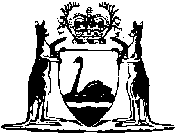 